ГУБЕРНАТОР ОМСКОЙ ОБЛАСТИУКАЗот 21 декабря 2010 г. N 115О КООРДИНАЦИОННОМ СОВЕЩАНИИ ПО ОБЕСПЕЧЕНИЮ ПРАВОПОРЯДКАВ ОМСКОЙ ОБЛАСТИВо исполнение Указа Президента Российской Федерации от 11 декабря 2010 года N 1535 "О дополнительных мерах по обеспечению правопорядка" постановляю:1. Образовать координационное совещание по обеспечению правопорядка в Омской области (далее - координационное совещание).2. Утвердить:1) Положение о координационном совещании (приложение N 1);2) состав координационного совещания (приложение N 2).3. Исключен. - Указ Губернатора Омской области от 09.08.2012 N 79.Губернатор Омской областиЛ.К.ПолежаевПриложение N 1к Указу Губернатора Омской областиот 21 декабря 2010 г. N 115ПОЛОЖЕНИЕо координационном совещании по обеспечению правопорядкав Омской области1. Координационное совещание по обеспечению правопорядка в Омской области (далее - координационное совещание) является постоянно действующим координационным органом, образованным для обеспечения согласованных действий органов исполнительной власти Омской области, территориальных органов федеральных органов исполнительной власти, органов местного самоуправления Омской области в области обеспечения правопорядка.2. Координационное совещание в своей деятельности руководствуется федеральным и областным законодательством.3. Основными задачами координационного совещания являются:1) обобщение и анализ информации о состоянии правопорядка в Омской области, а также прогнозирование тенденций развития ситуации в этой области;2) анализ эффективности деятельности Управления Министерства внутренних дел Российской Федерации по Омской области и территориальных органов иных федеральных органов исполнительной власти, органов исполнительной власти Омской области и органов местного самоуправления Омской области по обеспечению правопорядка в Омской области;(в ред. Указа Губернатора Омской области от 19.02.2013 N 26)3) разработка мер, направленных на обеспечение правопорядка в Омской области;4) организация взаимодействия территориальных органов федеральных органов исполнительной власти, органов исполнительной власти Омской области и органов местного самоуправления Омской области, а также указанных органов с институтами гражданского общества и социально ориентированными некоммерческими организациями по вопросам обеспечения правопорядка в Омской области.4. Координационное совещание для выполнения возложенных на него задач имеет право:1) рассматривать на своих заседаниях вопросы обеспечения правопорядка в Омской области;2) приглашать и заслушивать на своих заседаниях представителей органов исполнительной власти Омской области, территориальных органов федеральных органов исполнительной власти, органов местного самоуправления Омской области, организаций, осуществляющих свою деятельность на территории Омской области, по вопросам, отнесенным к его компетенции;3) запрашивать в установленном порядке от органов исполнительной власти Омской области, территориальных органов федеральных органов исполнительной власти, органов местного самоуправления Омской области информацию, документы и материалы по вопросам обеспечения правопорядка в Омской области;4) разрабатывать предложения по совершенствованию нормативно-правового регулирования деятельности по обеспечению правопорядка.5. Состав координационного совещания включает председателя координационного совещания, секретаря координационного совещания и других членов координационного совещания.(в ред. Указов Губернатора Омской области от 19.02.2013 N 26, от 24.01.2018 N 4)6. Губернатор Омской области является председателем координационного совещания, формирует состав координационного совещания и осуществляет руководство его деятельностью.7. Секретарь координационного совещания организует:1) подготовку проектов планов работы координационного совещания, контроль за их исполнением;2) подготовку необходимых документов и материалов к заседаниям координационного совещания;3) проведение заседаний координационного совещания, в том числе своевременное извещение заинтересованных лиц об их проведении;4) оформление решений координационного совещания, контроль за их исполнением.8. Заседания координационного совещания проводятся председателем координационного совещания либо по его поручению одним из членов координационного совещания не реже одного раза в квартал. В случае необходимости могут проводиться внеочередные заседания координационного совещания.(в ред. Указов Губернатора Омской области от 19.02.2013 N 26, от 31.12.2013 N 177)Заседание координационного совещания считается правомочным, если на нем присутствует не менее половины утвержденного состава координационного совещания.8.1. Проект решения координационного совещания, повестка заседания, другие необходимые документы и материалы рассылаются членам координационного совещания и участникам заседания координационного совещания не позднее чем за 3 рабочих дня до даты проведения заседания координационного совещания.В ходе заседания координационного совещания обсуждается проект решения координационного совещания. Члены координационного совещания и участники заседания координационного совещания вправе представлять письменные предложения и замечания к проекту решения координационного совещания.(п. 8.1 введен Указом Губернатора Омской области от 19.02.2013 N 26)9. Решения координационного совещания принимаются большинством голосов от числа присутствующих на его заседании членов координационного совещания. При равенстве голосов голос председательствующего на заседании координационного совещания является решающим.10. Решения координационного совещания оформляются правовыми актами Губернатора Омской области, а в необходимых случаях - правовыми актами Правительства Омской области.11. Материально-техническое обеспечение деятельности координационного совещания осуществляет Министерство региональной безопасности Омской области.(в ред. Указов Губернатора Омской области от 17.04.2015 N 63, от 14.12.2015 N 213, от 14.06.2019 N 85)_______________Приложение N 2к Указу Губернатора Омской областиот 21 декабря 2010 г. N 115СОСТАВкоординационного совещания по обеспечению правопорядкав Омской области_______________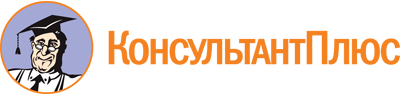 Указ Губернатора Омской области от 21.12.2010 N 115
(ред. от 20.03.2023)
"О координационном совещании по обеспечению правопорядка в Омской области"
(вместе с "Положением о координационном совещании по обеспечению правопорядка в Омской области")Документ предоставлен КонсультантПлюс

www.consultant.ru

Дата сохранения: 23.06.2023
 Список изменяющих документов(в ред. Указов Губернатора Омской области от 09.02.2011 N 13,от 07.03.2012 N 23, от 12.07.2012 N 63, от 09.08.2012 N 79,от 19.02.2013 N 26, от 02.12.2013 N 162, от 31.12.2013 N 177,от 11.08.2014 N 96, от 10.12.2014 N 153, от 17.04.2015 N 63,от 14.12.2015 N 213, от 15.02.2017 N 17, от 02.08.2017 N 108,от 24.01.2018 N 4, от 27.07.2018 N 78, от 14.06.2019 N 85,от 13.08.2020 N 106, от 25.11.2021 N 186, от 25.04.2022 N 62,от 29.12.2022 N 231, от 20.03.2023 N 55)Список изменяющих документов(в ред. Указов Губернатора Омской области от 19.02.2013 N 26,от 31.12.2013 N 177, от 17.04.2015 N 63, от 14.12.2015 N 213,от 24.01.2018 N 4, от 14.06.2019 N 85)Список изменяющих документов(в ред. Указов Губернатора Омской области от 09.02.2011 N 13,от 07.03.2012 N 23, от 12.07.2012 N 63, от 19.02.2013 N 26,от 02.12.2013 N 162, от 31.12.2013 N 177, от 11.08.2014 N 96,от 10.12.2014 N 153, от 14.12.2015 N 213, от 15.02.2017 N 17,от 02.08.2017 N 108, от 24.01.2018 N 4, от 27.07.2018 N 78,от 14.06.2019 N 85, от 13.08.2020 N 106, от 25.11.2021 N 186,от 25.04.2022 N 62, от 29.12.2022 N 231, от 20.03.2023 N 55)БурковАлександр Леонидович-Губернатор Омской области, председатель координационного совещанияЧистяковЮрий Юрьевич-начальник управления по взаимодействию с правоохранительными органами Министерства региональной безопасности Омской области, секретарь координационного совещанияАфанасьевАлексей Евгеньевич-прокурор Омской области (по согласованию)БанниковАнтон Александрович-начальник Главного государственно-правового управления Омской областиБойкоВалерий Петрович-первый заместитель Председателя Правительства Омской областиВарнавскийВладимир Алексеевич-Председатель Законодательного Собрания Омской области (по согласованию)ВинниковОлег Евгеньевич-руководитель Следственного управления Следственного комитета Российской Федерации по Омской области (по согласованию)ДжангунаковЕстай Мухамедсафович-начальник Управления Федеральной службы войск национальной гвардии Российской Федерации по Омской области (по согласованию)ДоценкоАлексей Анатольевич-военный прокурор Омского гарнизона (по согласованию)ЗарембаОлег Игоревич-заместитель Председателя Правительства Омской области, Министр региональной политики и массовых коммуникаций Омской областиКнисКонстантин Александрович-начальник Управления Федеральной службы исполнения наказаний по Омской области (по согласованию)КозловскийДмитрий Викторович-Омский транспортный прокурор (по согласованию)КолодинскийВладислав Викторович-начальник Главного управления Министерства Российской Федерации по делам гражданской обороны, чрезвычайным ситуациям и ликвидации последствий стихийных бедствий по Омской области (по согласованию)КрючковВячеслав Геннадьевич-начальник Управления Министерства внутренних дел Российской Федерации по Омской области (по согласованию)КубицАлексей Леонтьевич-Министр региональной безопасности Омской областиКуприяновВладимир Васильевич-заместитель Председателя Правительства Омской области, Министр труда и социального развития Омской областиМахоринСергей Александрович-начальник федерального государственного казенного учреждения "Пограничное управление Федеральной службы безопасности Российской Федерации по Омской области" (по согласованию)НецкинИван Владимирович-главный федеральный инспектор по Омской области (по согласованию)СавченковАлексей Сергеевич-начальник Управления Федеральной службы безопасности Российской Федерации по Омской области (по согласованию)СоколовИгорь Владимирович-начальник Центра специальной связи и информации Федеральной службы охраны Российской Федерации в Омской области (по согласованию)ТитоваГалина Михайловна-руководитель Главного управления Федеральной службы судебных приставов по Омской области - главный судебный пристав Омской области (по согласованию)